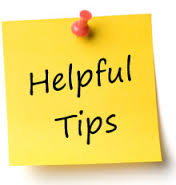 REPORT TIPSAfter selecting a report, you are directed to the report and any report selection options are presented.  The Report Tool Bar appears under the report selection options line, if there are no report selections the Report Tool Bar appears first.If there are selections available:Make the selection (s) and click 	to initiate the report  	Change the report selection(s) and click 		to initiate the new selection.Report Tool BarFirst page (Click to go to the first page in the displayed report)Previous Page (Click to go to the previous page in the displayed report)	Current page number (page number of page currently being viewed in displayed report;  also may directly type in page number to directly go to that displayed page)of  #	where # is the total number of  pages in the displayed reportNext Page (Click to go to the next page in the displayed report)Last Page  (Click to go to the last page in the displayed report) 100%	Zoom Drop Down to select displayed page size 	Find Text in Report - Entry box used for finding desired text (string) in displayed reportFind │ 	Find - Click Find to locate first entry of text contained in Find Text in Report entry box.  Next 	Find Next - Click Next to locate subsequent entry of text contained in Find Text in Report entry box.  Export Drop Down PDF  - export data contained on the displayed report into PDF format for printingExcel  -  export data contained on the displayed report into spreadsheet format for data manipulationRefresh (To rerun the report)	Printer (use of this is restricted by software availability on individual’s PC – instead EXPORT to PDF to print report)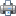 